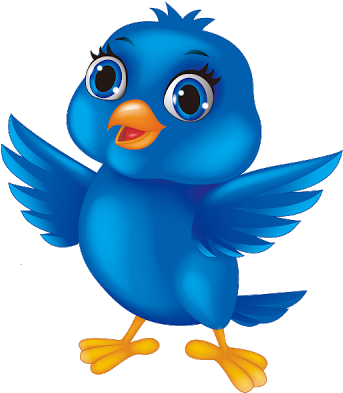 Blue Bird BrandBACKYARD WILD BIRD FEEDGuaranteed AnalysisCrude Protein (Min)……………………….……………………….20.0%                                                                                                                                    Crude Fat (Min)………………………………………………………..25.0%Crude Fiber (Max)……………………………………..……………..15.0%                                                                                                                                Ingredient Statement Tree Nuts, Cracked Corn, Black Oil Sunflower, Sunflower Hearts, Peanuts, Millet.Feeding Directions:Feed to outdoor wild birds.Manufacturer Name123 Main StreetAnytown, SC 29999Net WT 40 LB (18.14 kg)